Partido de vuelta Semifinales Alajuelense (CRC) vs. Herediano (CRC)Estadio Alejandro Morera Soto, AlajuelaPartido de ida: CS Herediano 2-2 Alajuelense (Allan Cruz, Jesús Godínez; Carlos Mora, Johan Venegas), Estadio Ricardo Saprissa, San Juan de Tibás (25-OCT-2023).Alajuelense gana la serie histórica JJ-393 G-158 E-106 P-130 (GF-597 GC-526).Goleadores en la serie Alajuelense vs. Herediano: Errol Daniels (12), Jonathan McDonald (12), Salvador Soto (11), Alejandro Morera (10), Juan Gómez (10), Álvaro Solano (10).Goleadores en la serie Herediano vs. Alajuelense: Manuel Zamora (20), Yendrick Ruiz (13), Claudio Jara (12).Últimos 6 partidos - Primera División Costa Rica: Herediano 2-3 Alajuelense (Jesús Godínez, Andy Rojas; Johan Venegas x2, Alexander López), Apertura 2023, Estadio Colleya, Guadalupe (27-8-2023).  Alajuelense 1-1 Herediano (Aarón Suárez; Anthony Contreras) Clausura 2023, Estadio José Rafael Fello Meza, Cartago (16-4-2023).Herediano 0-4 Alajuelense (Alexander López, Yael López, Aarón Suárez, Ángel Tejeda) Clausura 2023, Estadio Colleya, Guadalupe (11-2-2023).Alajuelense 2-2 Herediano (Freddy Góndola, Johan Venegas; Gerson Torres x2), Apertura 2022, Estadio José Rafael Fello Meza, Cartago (28-8-2022).Herediano 3-0 Alajuelense (Anthony Contreras, Yeltsin Tejeda, Jewison Bennette), Apertura 2022, Estadio Colleya, Guadalupe (30-7-2022).Alajuelense 1-0 Herediano (Michael Barrantes) Apertura 2023, Estadio Ricardo Saprissa, San José Costa Rica (28-10-2023)  Alajuelense (CRC) 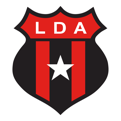 Record en la CCAC 2023: JJ-7 G-6 E-1 P-0 (GF-18 GC-4).Goleadores: Aarón Suárez (CRC) 4, Johan Venegas (CRC) 3, Michael Barrantes (CRC) 2, Joshua Navarro (CRC) 2, Freddy Góndola (PAN) 2, Alexander López (HON) 2.Cómo anotó los goles: De jugada (16), remates de cabeza (2).Asistencias en la CCAC: Carlos Mora (CRC) 3, Joshua Navarro (CRC) 3, Johan Venegas (CRC) 2, Carlos Martínez (CRC) 1, Michael Barrantes (CRC) 1, Freddy Góndola (PAN) 1, Suhander Zúñiga (CRC) 1, Joel Campbell (CRC) 1.Record en KO: JJ-3 G-2 E-1 P-0 (GF-8 GC-3)Situaciones de anotar goles (97). Remates a portería (41).Jugadores con más Apariciones: Joshua Navarro, Alexander López, Celso Borges (7 Partidos), Joel Campbell, Aarón Suárez, Giancarlo González, Michael Barrantes (6 Partidos), Daniel Chacón, Iam Lawrence, Freddy Góndola Leonel Moreira, Yael López, Carlos Mora, Doryan Rodríguez, Juan Luis Pérez (5 Juegos).Salvadas: 22. Guardametas: Leonel Moreira (CRC) 16, Miguel Ajú (CRC) 6.Victoria con más goles: 5-1 vs. Motagua (Joshua Navarro x2, Doryan Rodríguez, Michael Barrantes, Johan Venegas; Agustín Auzmendi), Grupo D, Estadio Alejandro Morera Soto, Alajuela (31-8-2023).En la CCAC 203: Ha anotado goles en los 7 juegos, 4 vallas invictas, encajó goles en 3 partidos.Jugadores para seguir:Johan Venegas (CRC). Anotó un gol en el partido de ida y fue el jugador con más remates contra el CD Herediano (3). El máximo goleador histórico de la Liga Concacaf Scotiabank SCL con (17) ha anotado 3 goles, 2 asistencias y 7 remates en la CCAC 2023.Alexis Gamboa (CRC). Fue el jugador con más pases correctos (59) en el partido de ida contra el CS Herediano. En sus 3 apariciones en la CCAC 2023 logró una efectividad del 91% en pases.Carlos Mora (CRC). Anotó el primer gol en el minuto 6 de juego además de 2 remates Anotó 1 gol y 3 asistencias en sus 5 apariciones en la CCAC 2023. Alexander López (HON). Ha anotado 2 goles, 9 remates, 215 pases correctos (90% de efectividad) y 6 balones recuperados en la CCAC 2023. Junto a Celso Borges y Joshua Navarro han jugado los 7 partidos de LDA.Herediano (CRC) 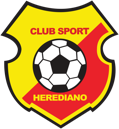 Record en la CCAC 2023: JJ-7 G-4 E-3 P-0 (GF-13 GC-8)Goleadores: Jesús Godínez (MEX) 3, David Sayago (ARG) 2, Fernán Faerron (CRC) 2, Alejandro Bran (CRC) 2.Cómo anotó los goles: De jugada (9), de cabeza (3), de Penal (1).Asistencias en la CCAC 2023: Haxzel Quirós (CRC) 3, Gerson Torres (CRC) 2, Miguel Basulto (MEX) 1, Aarón Salazar (CRC) 1, Ronaldo Araya (CRC) 1, Kennedy Rocha (BRA) 1, John Ruíz (CRC) 1, Elías Aguilar (CRC) 1.Record en KO: JJ-3 G-1 E-2 P-0 (GF-5 GA-4)Situaciones de anotar goles (77). Remates a portería (22).Jugadores con más Apariciones: Aarón Cruz, Miguel Basulto, Darryl Araya, Jesús Godínez (7 Partidos), Ronaldo Araya, Elías Aguilar, Hazel Quirós (6), Everardo Rubio, Fernán Faerron, Keysher Fuller, Gerson Torres, Yeltsin Tejeda (5).Salvadas: 21. Guardametas: Aarón Cruz (CRC) 21.Victorias con más goles: 2-0 vs. Águila (Jesús Godínez x2), Grupo C, Estadio Alejandro Morera Soto, Alajuela (9-8-2023); 3-2 vs. Comunicaciones (David Sayago x2 y Fernán Faerron; José Corena y Erik González), Partido de vuelta QF, Estadio José Rafael Fello Meza, Cartago (4-10-2023).En la CCAC 2023: Ha anotado goles en 6 partidos, 2 vallas invictas, encajó goles en 5 juegos. Jugadores para seguir:Jesús Godínez (MEX). Anotó 3 goles en sus 7 apariciones en la CCAC 2023. Anotó el gol del empate en el partido de ida. Es el jugador con más remates en su equipo con (18). Allan Cruz (CRC). Anotó un gol en el partido de ida a los 51 segundos del segundo tiempo. Ingresó en el segundo tiempo en reemplazo de Eduardo Juárez. John Ruiz (CRC). Hizo (4) remates en el partido de ida (1 remate a la portería y 3 desviados). Fue su debut en la CCAC 2023.David Sayago (ARG). Hizo 3 de los 13 remates de su equipo en el partido de ida. El argentino llegó a 7 remates en 3 apariciones y fue el goleador de Herediano en cuartos de final (un doblete contra Comunicaciones).